Приложениек исх. № ______ от ___________Краткосрочный прогнозприродных и техногенных чрезвычайных ситуаций на территории Смоленской области с 18 по 24 марта 2024 г.(подготовлен на основе данных Федеральной службы по гидрометеорологии и мониторингу окружающей среды - РОСГИДРОМЕТА, Смоленского ЦГМС – филиала ФГБУ «Центральное УГМС», Территориального управления Федеральной службы по надзору в сфере защиты прав потребителей и благополучия человека по Смоленской области, Главного управления ветеринарии Смоленской области, Управления федеральной службы по надзору в сфере природопользования (Росприроднадзор) по Московской и Смоленской областям и отдела водных ресурсов Московско-Окского бассейнового водного управления, открытых интернет ресурсов).Часть 1. Оценка состояния обстановки.Метеорологическая обстановка на период: 18.03-24.03.2024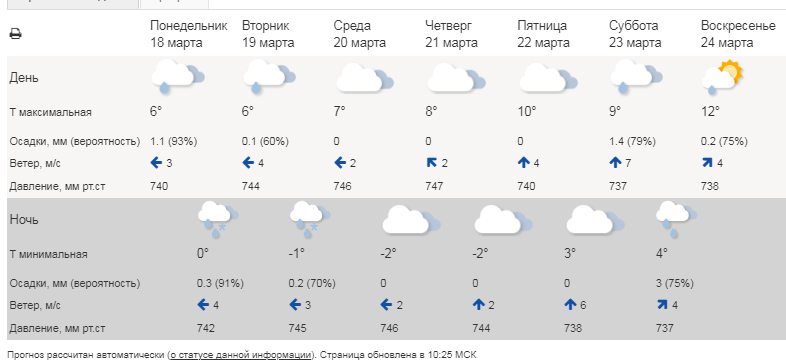 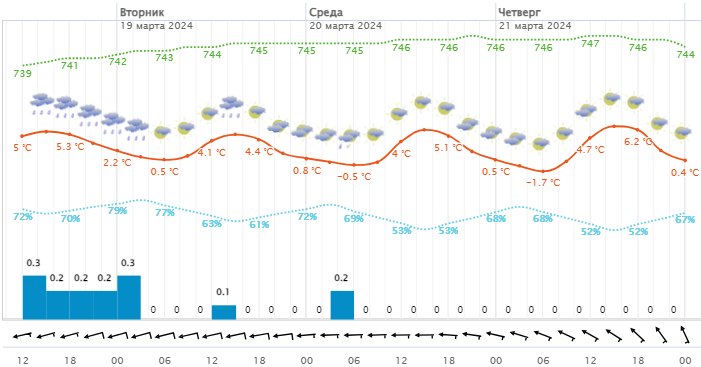 Биолого-социальная обстановкаВ Смоленской области зарегистрировано 150809 случаев заболевания COVID-19. Количество лиц, находящихся под медицинским наблюдением – 133, в том числе на амбулаторном лечении – 122, в условиях изоляции в специализированных медицинских учреждениях –11.В соответствии с медицинскими и эпидемиологическими показаниями на наличие новой коронавирусной инфекции в период с 04.03.2024 по 10.03.2024 проведено 4626 лабораторных исследований. Всего проведено лабораторных исследований на наличие новой коронавирусной инфекции 2330221.Исследования проводятся в лабораториях ФБУЗ «Центр гигиены и эпидемиологии в Смоленской области», ОГБУЗ «Клиническая больница № 1», ОГБУЗ «Смоленский центр профилактики и борьбы со СПИД», ОГБУЗ «Смоленский областной противотуберкулезный клинический диспансер», ЧУЗ «Клиническая больница «РЖД-Медицина» г. Смоленск» и ОГБУЗ «Смоленский кожно-венерологический диспансер» и частных лабораториях, расположенных на территории Смоленской области.С 04.03.2024 по 10.03.2024 в сравнении с предыдущей неделей уровень заболеваемости гриппом и ОРВИ по Смоленской области снизился на 32,9%.По совокупному населению эпидемические пороги заболеваемости гриппом и ОРВИ по области и г. Смоленск были снижены, соответственно, на 29,7% и 32,2%.По данным лабораторного мониторинга за 10 неделю 2024 года обследовано 140 человек.Определен 1 вирус гриппа В. Также определялись вирусы не гриппозной этиологии: парагрипп – 11, аденовирус – 15, РС-вирус – 21, метапневмовирус – 16, сезонный коронавирус – 14, риновирус – 16.За прошедшую 10 неделю 2024 года частично учебно-воспитательный процесс приостанавливался в одном классе одной школы г. Смоленска, полностью учебно-воспитательный процесс не приостанавливался.РХБ (радиационная, химическая, биологическая) и экологическая обстановкаРадиационная, химическая, экологическая и биологическая обстановка на территории Смоленской области в норме. Естественный радиационный фон по области 0,07 – 0,14 (в Смоленске 0,11) мкЗв/час.Гидрологическая обстановкаТемпература воды: +2°C.Данные по уровням воды на реках и ГТС Смоленской области. В период оттепели, при выпадении обильных осадков и активного снеготаяния возможен подъем воды до 5-7 см/сутки, также возможны следующие неблагоприятные последствия: подтопления пойменных земель вдоль русел рек, подтопления частных домов и приусадебных участков, хозяйственных и социальных объектов (участки дорог, низкоуровневые мосты и застройки в поймах рек) на территории Смоленской области. Разливы воды по пойме отмечаются на р. Днепр у                 г. Дорогобуж и с. Соловьёво.Фактические данные по толщине льда на территории Смоленской области по состоянию на 17 марта 2024 на водных объектах с массовым пребыванием людей:Данные по уровням воды на реках и ГТС Смоленской области по состоянию на 17.03.2024По информации от Смоленского ЦГМС – филиала ФГБУ «Центральное УГМС» на территории Смоленской области на 15.03.2024 высота снежного покрова 19 см (норма 27), запас воды в снеге 88,7 мм (норма 75), глубина промерзания почвы 6 см (норма 29).Загрязнение окружающей средыВ г. Смоленске и на территории Смоленской области ожидаются метеорологические условия, способствующие рассеиванию загрязняющих веществ в приземном слое воздушного бассейна.Лесопожарная обстановка по метеорологическим условиямС 01.10.2023 расчёты пожароопасности Смоленским ЦГМС – филиалом ФГБУ «Центральное УГМС» прекращены. Приказом Департамента Смоленской области по охране, контролю и регулированию использования лесного хозяйства, объектов животного мира и среды их обитания от 06.10.2023 №01-04-0274 установлено окончание пожароопасного сезона на землях лесного фонда.Техногенная обстановкаНесанкционированные остановки работы ПОО не зафиксированы.За прошлую неделю на территории области чрезвычайных ситуаций не произошло. Основные источники рисков:бытовые пожары в зданиях жилого, социально-культурного и бытового назначения (причины – использование неисправного печного, газового и электрооборудования, неисправных обогревательных приборов, неосторожное обращение с огнем, неосторожность при курении). За прошлую неделю на территории Смоленской области зарегистрировано 34 пожара (из них ландшафтных – 0, техногенных – 37).Дорожно-транспортные происшествия на трассах федерального и местного значения (источник аварий – неблагоприятные метеорологические явления, несоблюдение скоростного режима, управление транспортными средствами в состоянии алкогольного опьянения, превышение скоростного режима в условиях неудовлетворительного состояния дорожного покрытия, нарушение правил дорожного движения в части проезда на пешеходных переходах, неудовлетворительное состояние дорог). За прошлую неделю для ликвидации последствий ДТП пожарно-спасательные подразделения привлекались 5 раз.Происшествия на водных бассейнах. За прошлую неделю на территории Смоленской области на водных объектах происшествий не зарегистрировано.Обнаружение взрывоопасных предметов времен Великой Отечественной войны. За прошлую неделю на территории Смоленской области обнаружен и обезврежен 1 взрывоопасный предмет времен Великой Отечественной войны.Аварии на системах ЖКХ, вызванные износом оборудования и коммуникаций. За прошедшую неделю происшествий в сфере ЖКХ не зарегистрировано.Часть 2. Прогноз источников чрезвычайных ситуаций.Природные источники чрезвычайных ситуацийЗагрязнение окружающей среды. По прогнозам Смоленского ЦГМС – филиала ФГБУ «Центральное УГМС» на предстоящей неделе на территории Смоленской области высокого и экстремально высокого загрязнения атмосферного воздуха по измеряемым компонентам не ожидается.. В отдельные дни на территории Смоленской области возможен комплекс неблагоприятных метеорологических явлений (осадки в виде мокрого снега, дождя, тумана, гололедных явлений).Существует вероятность локальных подтоплений пониженных участков местности, низководных мостов, подмыва дорог, участков автомобильных дорог и приусадебных участков на территории Смоленской области. (Источник –подъем уровней воды на реках).Биолого-социальные источники чрезвычайных ситуацийСохраняется вероятность рисков:заболевания гриппом, COVID-19, коронавирусной инфекцией, ОРВИ;возникновения несчастных случаев на водоёмах на территории области, вызвано несоблюдением мер безопасности во время пребывания у водоёмов, при эксплуатации различных плавательных средств, несоблюдением мер безопасности любителями рыбной ловли, особенно в состоянии алкогольного опьянения, нахождением детей на водоёмах без присмотра родителей или старших, воздействием погодных условий.роста случаев переохлаждения, обморожения и гибели людей (причина – низкая температура воздуха в ночные часы, алкогольное опьянение, личная неосторожность);возникновения несчастных случаев, связанных с ухудшением метеорологических условий (тумана, осадков, гололедицы), травмирование пешеходов при передвижении по неубранным и скользким участкам тротуаров, автодорог и придомовых дворов;обострения простудных болезней, особенно среди детей и пожилых людей;заболевания сальмонеллезом, дизентерией и другими острыми кишечными инфекциями;возникновения новых очагов АЧС, бруцеллезом, заболеваний бешенством животных;заболеваний птиц птичьим гриппом, болезнью Ньюкасла, пастереллезом.Эпизоотическая ситуация на территории области по бешенству среди диких животных прогнозируется как удовлетворительная.Техногенные источники чрезвычайных ситуацийСохраняется вероятность рисков:происшествий, ЧС, а также риск увеличения количества ДТП и затруднений движения транспорта, связанных с неудовлетворительным состоянием дорожного покрытия, несоблюдением правил дорожного движения, гололедицей, осадками, туманом, повышение травматизма населения;обрушения слабо укрепленных, ветхих, широкопролетных конструкций зданий и рекламных сооружений, падение деревьев, срыв кровель со зданий и сооружений, в результате ветровой нагрузки и наледи, вызванных метеорологическими условиями (источник – ледяной дождь, мокрый снег, ветер порывами 12 – 17 м/с и более);аварий на объектах ж/д транспорта;аварий на химически опасных объектах;аварий на пожаро-взрывоопасных объектах;взрывов бытового газа по причине нарушения правил эксплуатации газового оборудования;аварий на газопроводах при проведении земляных работ;аварий на электроэнергетических и коммунальных системах жизнеобеспечения вызванных износом оборудования и коммуникаций, а также метеорологическими условиями (источник – ледяной дождь, мокрый снег, ветер порывами 12 – 17 м/с и более);возникновения пожаров в жилом секторе, вызванных неисправностью электрооборудования, нарушениями правил пожарной безопасности.В связи с низкими температурами атмосферного воздуха в ночные часы для обогрева помещений населением могут использоваться электрические обогреватели, что может создать предпосылки для возникновения пожаров.Также, причинами возможных пожаров могут стать:замыкание или неисправность электропроводки;использование неисправных электроприборов или использование приборов с мощностью большей, чем позволяет электрическая сеть;неисправность газового оборудования и плит;неосторожное обращение с огнём.Риск аварий на объектах воздушного транспорта, магистрального газопровода и нефтепровода – маловероятен.На предстоящей неделе на территории Смоленской области возможны чрезвычайные ситуации техногенного характера не выше муниципального уровня.Часть 3. Рекомендованные превентивные мероприятия.В целях снижения последствий возможных аварий и ЧС: руководителям органов местного самоуправления рекомендуется:Доведение прогнозов до администраций поселений, руководителей учреждений, предприятий и организаций (в том числе до ПОО и СЗО) для принятия соответствующих мер;в повседневной деятельности ЕДДС использовать «Личный кабинет ЕДДС»;принять дополнительные меры к обеспечению бесперебойного функционирования всех систем жизнеобеспечения и объектов социальной сферы, коммунальных служб, систем энергоснабжения;осуществлять контроль за состоянием ГТС, особенно с высокой степенью износа;осуществлять постоянный контроль за системами оповещения;уточнить сведения в электронных паспортах территории по наиболее характерным рискам;осуществлять контроль за своевременной очисткой широкопролетных конструкций зданий и сооружений;проверить готовность пунктов временного размещения и резервных источников электропитания, особое внимание обратить на готовность резервных источников питания в лечебных учреждениях, на объектах системы жизнеобеспечения, на потенциально – опасных объектах экономики с непрерывным производственным циклом и на объектах с массовым пребыванием людей;проверить готовность аварийно-восстановительных формирований и запасов материальных средств для ремонта объектов и сетей ТЭК и ЖКХ;осуществлять контроль над состоянием автодорог, дамб, состоянием ливневой канализации и водосбросных устройств на водохранилищах;поддерживать в готовности силы и средства РСЧС для выполнения задач по предназначению, а также принимать меры к пополнению запасов материальных и финансовых ресурсов для ликвидации последствий возможных чрезвычайных ситуаций природного и техногенного характера;организовать оперативное реагирование на изменение обстановки с немедленным привлечением оперативных групп администраций муниципальных образований, пожарно-спасательных гарнизонов и представителей других министерств и ведомств в рамках взаимодействия;в случае возникновения рисков подтопления (затопления) участков местности (автодорог, населенных пунктов) талыми и паводковыми водами, в результате выпадения осадков, проводить заседания КЧС и ОПБ органов местного самоуправления с принятием решений по предупреждению возникновения ЧС и защите населения;при угрозе возникновения (возникновении) аварийных и чрезвычайных ситуаций немедленно докладывать через ЕДДС муниципальных образований в ОДС ГУ МЧС России по Смоленской области по телефонам 8(4812) 65-30-91, СОГБУ «Пожарно-спасательный центр» (Информационный центр) 8(4812) 62-44-44;при получении информации о неблагоприятных метеорологических явлениях организовать доведение информации до собственников о проверке надежности крепления конструкций большой парусности (рекламные щиты, навесы, подъемные краны и т.д.);совместно с организациями, обслуживающими жилой фонд, проводить разъяснительную работу с потребителями (абонентами) природного газа по пользованию газом в быту и содержанию ими газового оборудования в исправном состоянии, о необходимости заключения договоров на техническое обслуживание внутридомового газового оборудования со специализированной организацией;совместно с руководителями РЭС муниципальных образований уточнить планы возможного переключения потребителей при аварийном отключении ЛЭП и ТП на резервные линии электроснабжения, а также наличие и достаточность резерва РИСЭ, материальных средств для проведения ремонтно-восстановительных работ;проводить профилактическую работу в учебных учреждениях c детьми, инструктажи родителей по неукоснительному соблюдению правил поведения и мер безопасности на водоемах;руководителям органов местного самоуправления во взаимодействии со средствами массовой информации Смоленской области рекомендуется вести разъяснительную работу с населением:о сохранении вероятности возникновения техногенных пожаров в Смоленской области;о соблюдении правил безопасности населением на водных объектах на территории области;об опасности возникновения возможных тяжелых заболеваний (лептоспирозом, туляремией и т.д.) от вынужденных контактов с мышами полёвками, домовыми мышами и серыми крысами;о правилах безопасности при эксплуатации бытовых, газовых и нагревательных устройств;об опасности обрушения слабо укрепленных, ветхих, широкоформатных баннеров, рекламных конструкций, падения деревьев, срыва кровель со зданий и сооружений, вызванных метеорологическими условиями (ледяной дождь, мокрый снег, ветер порывами 12 – 17 м/с и более);о соблюдении правил дорожного движения и скоростного режима;о профилактике возможных отравлений некачественными, скоропортящимися продуктами при несоблюдении температурных режимов хранения, некачественной алкогольной продукцией;о возможных возникновениях новых очагов АЧС и мерах по снижению вероятности заболевания домашнего скота; о возможных возникновениях новых очагов заболеваний птиц птичьим гриппом, болезни Ньюкасла и пастереллезом; о заболевании домашних животных бешенством, бруцеллезом;о правилах поведения людьми при потере ориентации в лесу;о мерах безопасности в случае ухудшения погодных условий;о прогнозируемых к подтоплению участках местности и проводимых мероприятиях по жизнеобеспечению населения.Данный прогноз может быть скорректирован в экстренных предупреждениях Смоленского ЦГМС – филиала ФГБУ «Центральное УГМС».Долганова Оксана Викторовнауправление гражданской обороны и защиты населения(4812) 38-39-03№Муниципальное образованиеВодный объектФактическая толщина льда, см1.ВелижскийОз. Чеплинское0-52.ГагаринскийВазузско-Яузское вдхр.0-53.ДемидовскийОз. Акатовское0-54.ДемидовскийОз.Диво0-55.ДемидовскийОз. Рытое0-56.ДемидовскийОз. Баклановское0-57.ДемидовскийОз. Сапшо0-58.ДемидовскийОз. Дго09.ДемидовскийОз. Петровское010.ДуховщинскийОз. Велисто011.ДуховщинскийВдхр. Смоленской ГРЭС012.МонастырщинскийНово-Внуковское вдхр.013.РославльскийВдхр. Смоленской АЭС (п. Богданово)014.СмоленскийД. Соколово (карьеры)015.РуднянскийОз. Б. Рутовечь016.СмоленскийОз. Каспля017.СмоленскийОз. Пенеснарь018.СычёвскийР. Вазуза (д. Хлепень)019.г. СмоленскВдхр. ТЭЦ-20№ п/пВодный объект (река)Пост наблюдения (населённый пункт)Уровни подтопленияУровни подтопленияУровень воды фактическийУровень воды фактическийОстаточный уровень подъема воды до критического уровня, см№ п/пВодный объект (река)Пост наблюдения (населённый пункт)критический уровень, смопасный уровень, смТекущий уровень, смИзменение за сутки (+,–) смОстаточный уровень подъема воды до критического уровня, см1ДнепрБолшево (Новодугинский район)36040095+42652ДнепрДорогобуж (Дорогобужский район)585650211-283743ДнепрСоловьево (Кардымовский район)761845225-255364ДнепрСмоленск (г. Смоленск)630700197-74335ВязьмаСтарая деревня (Вяземский район)34238065+22776ВопьКапыревщина (Ярцевский район)675750154+55217СожУскосы (Хиславичский район)40545076+53298ХмараКрасиловка (Починковский район)405450153+242529Зап. ДвинаВелиж (Велижский район)9901100195-2079510КаспляДемидов (Демидовский район)738820120-261811ГжатьГагарин (Гагаринский район)―390600330